Þráinn ferst 5 nóvenber 1968 með allri áhöfn.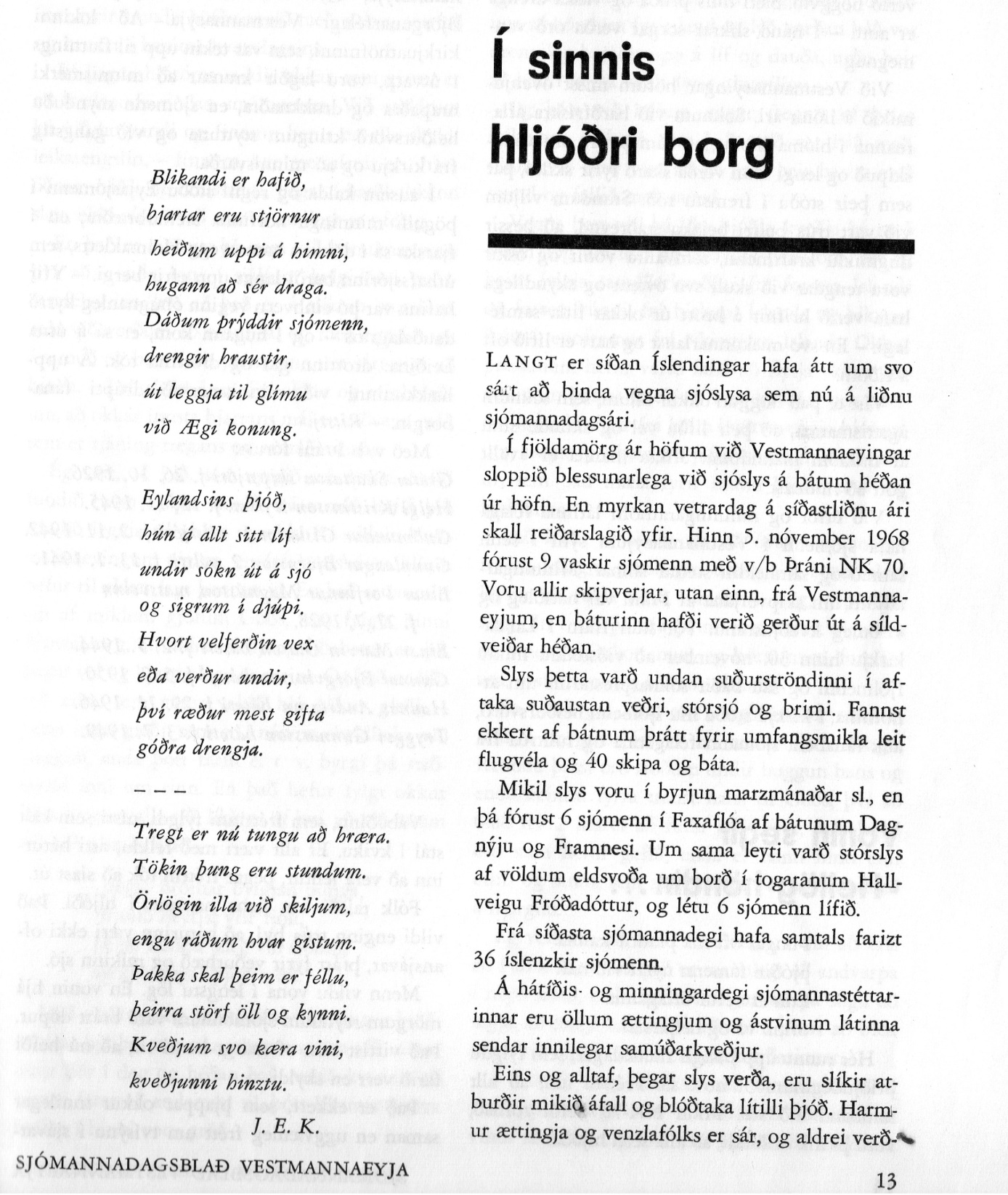 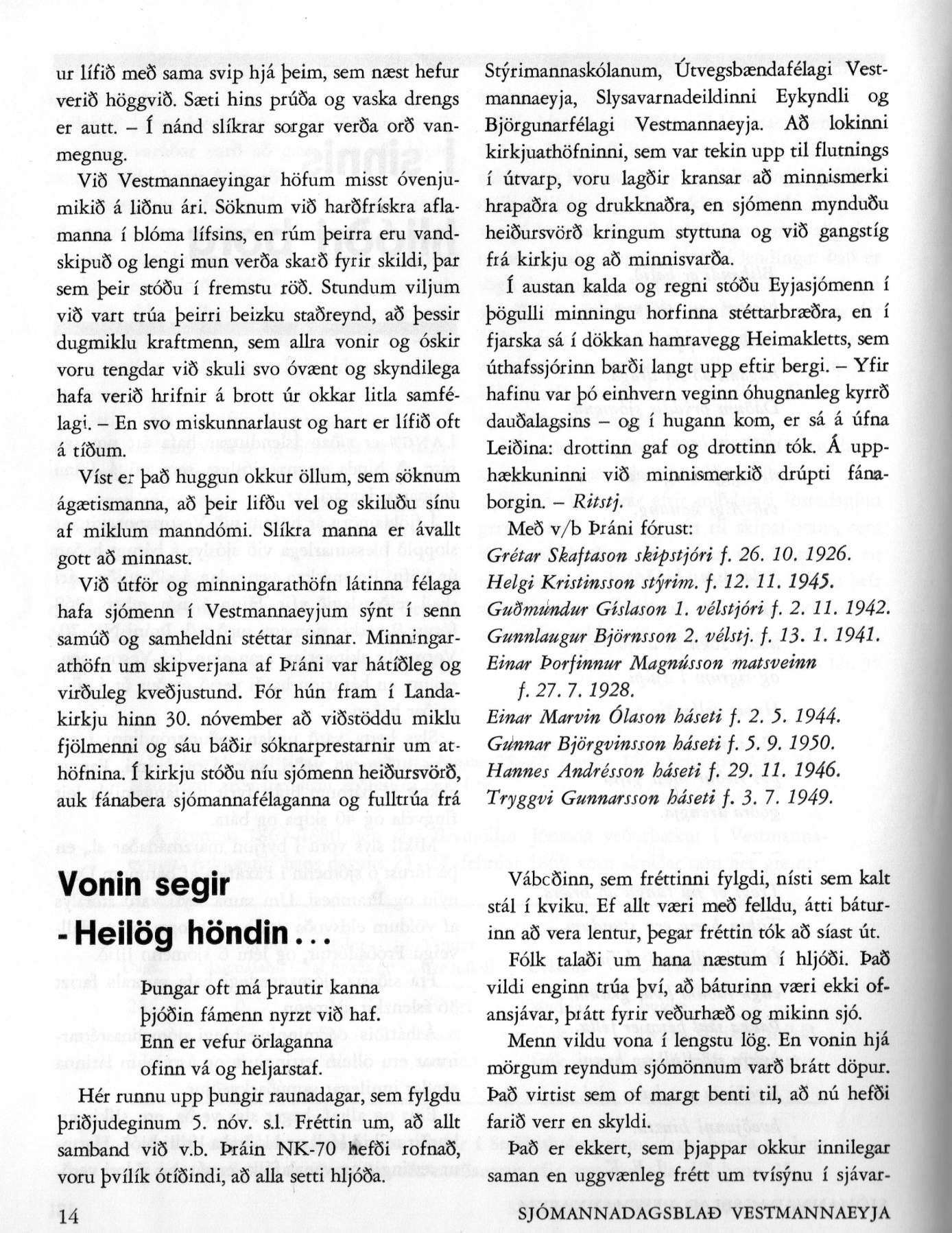 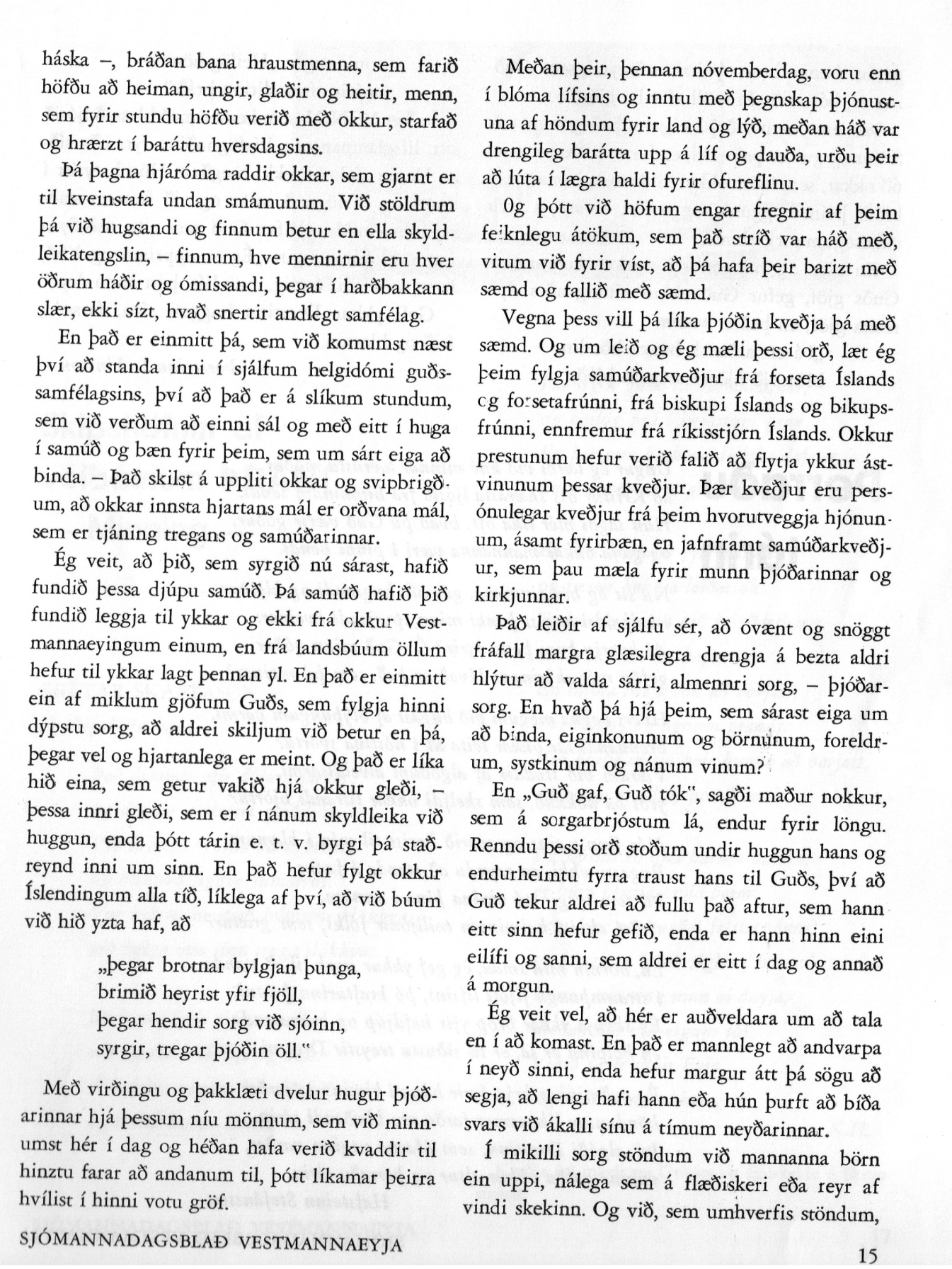 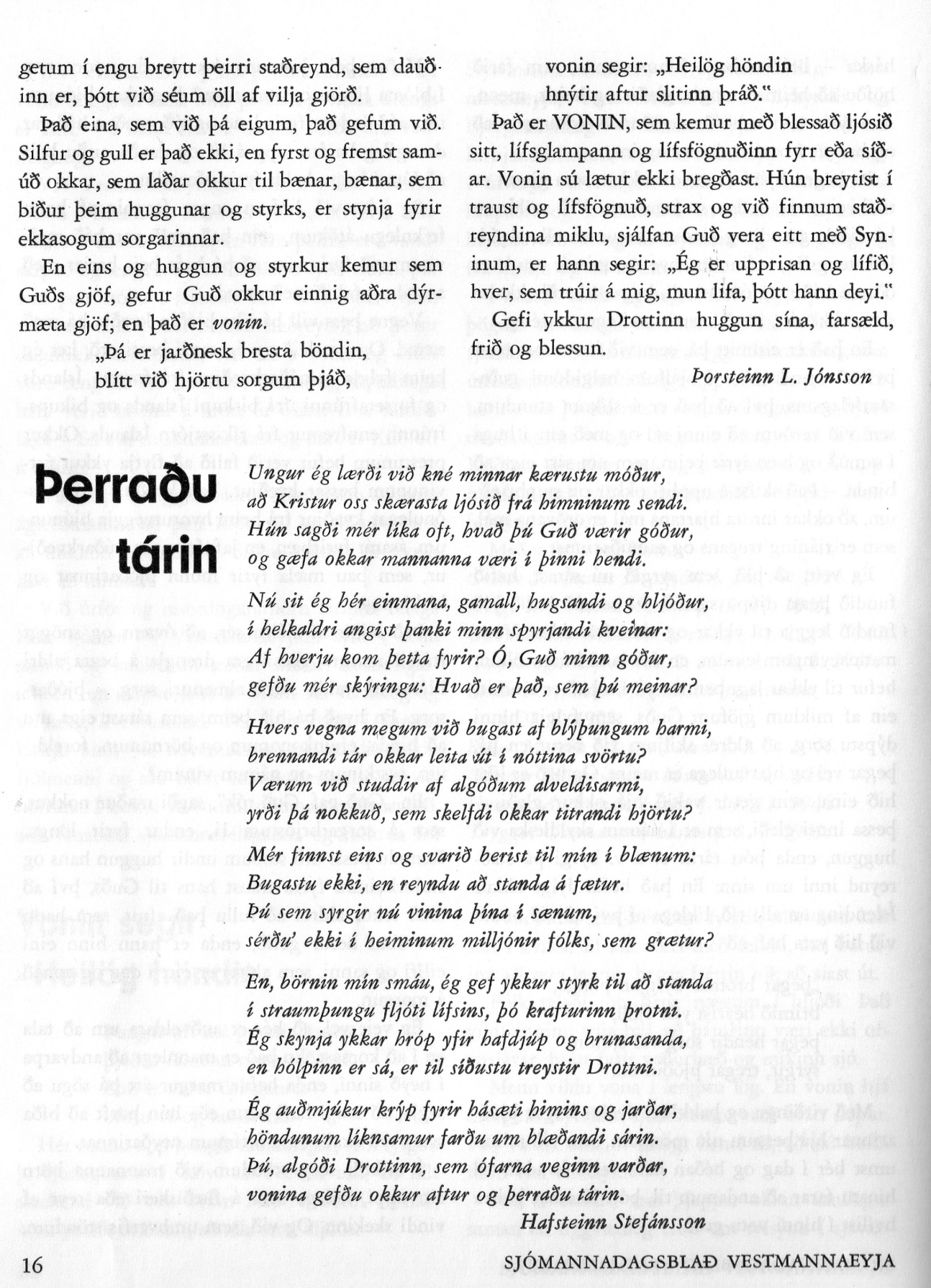 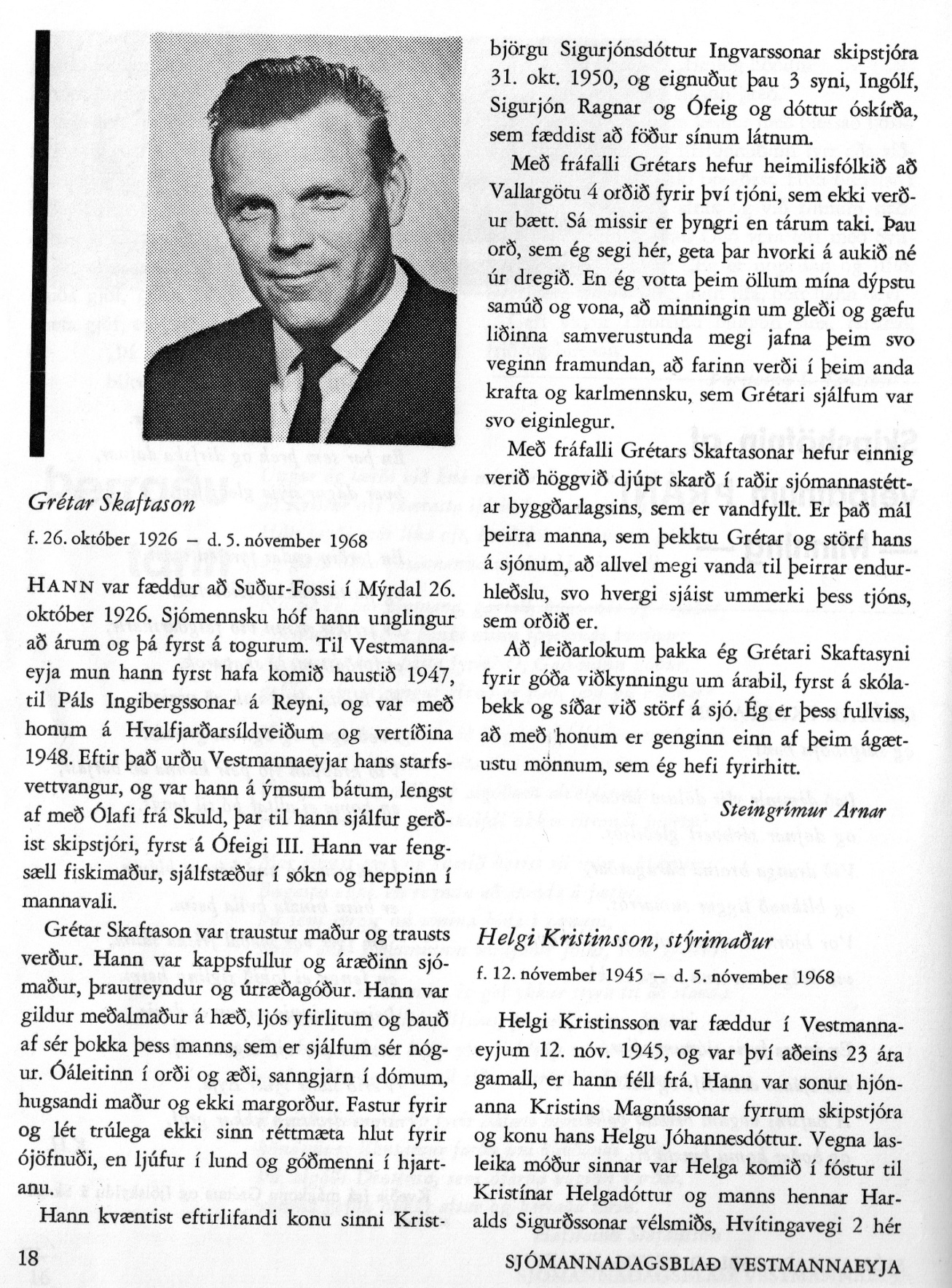 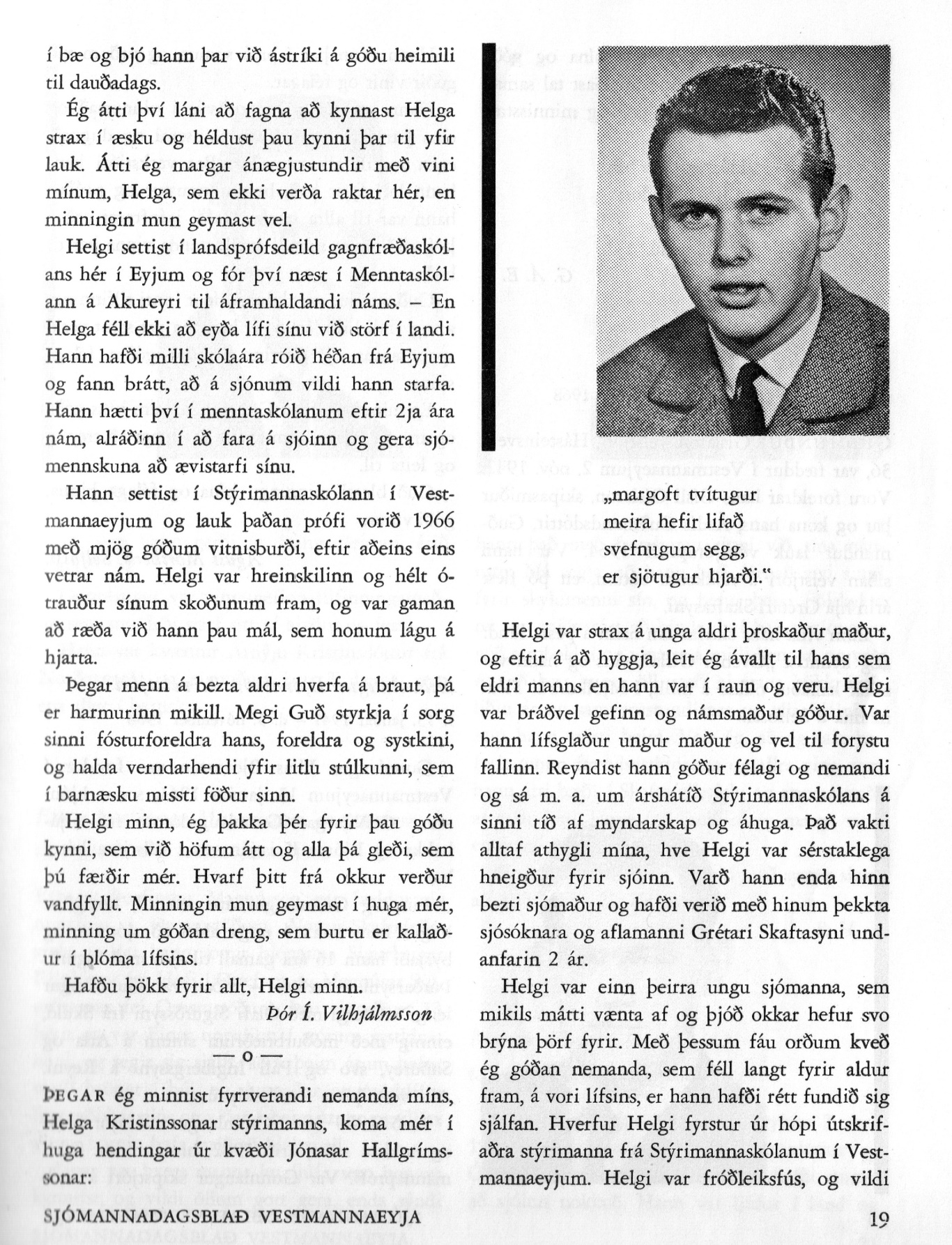 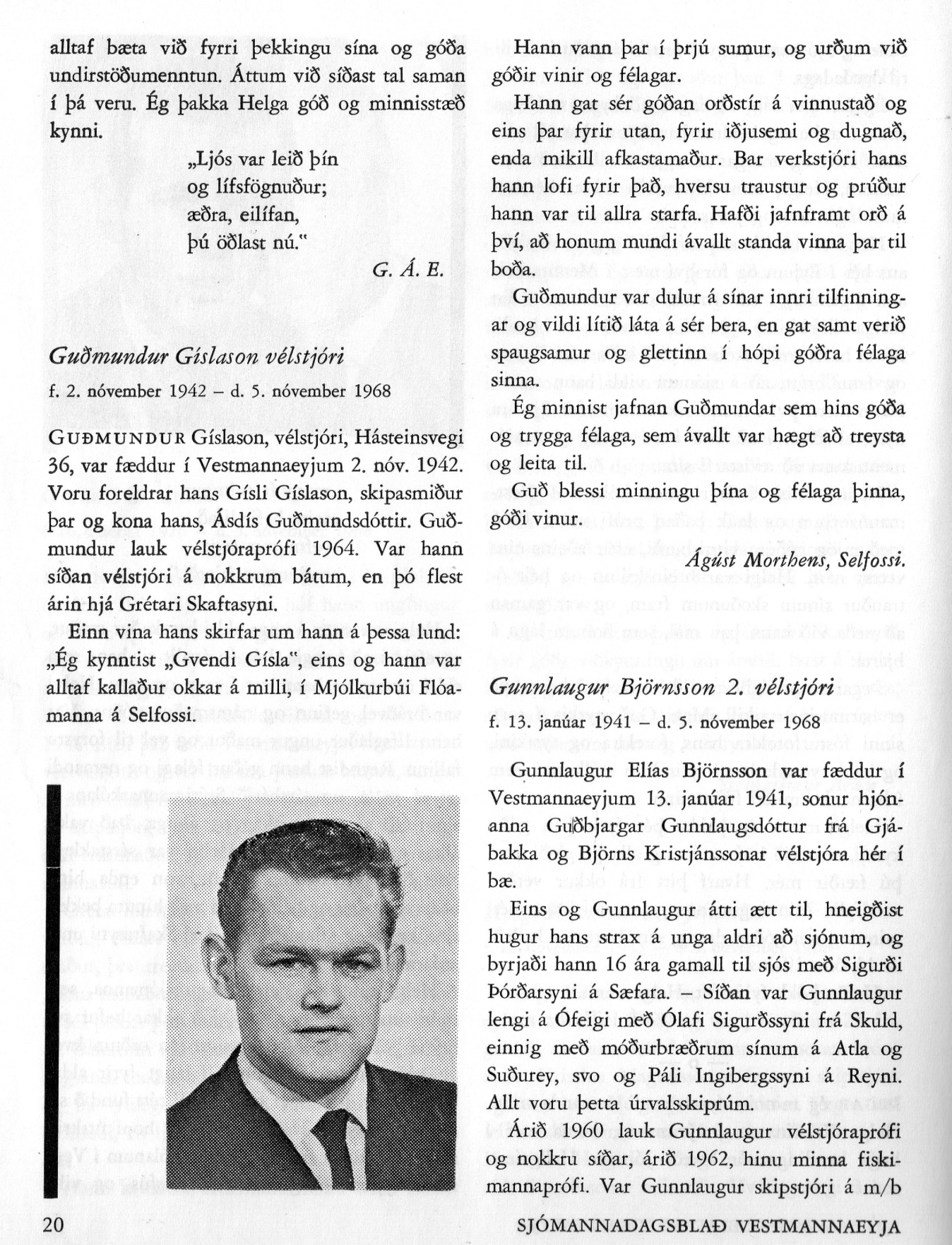 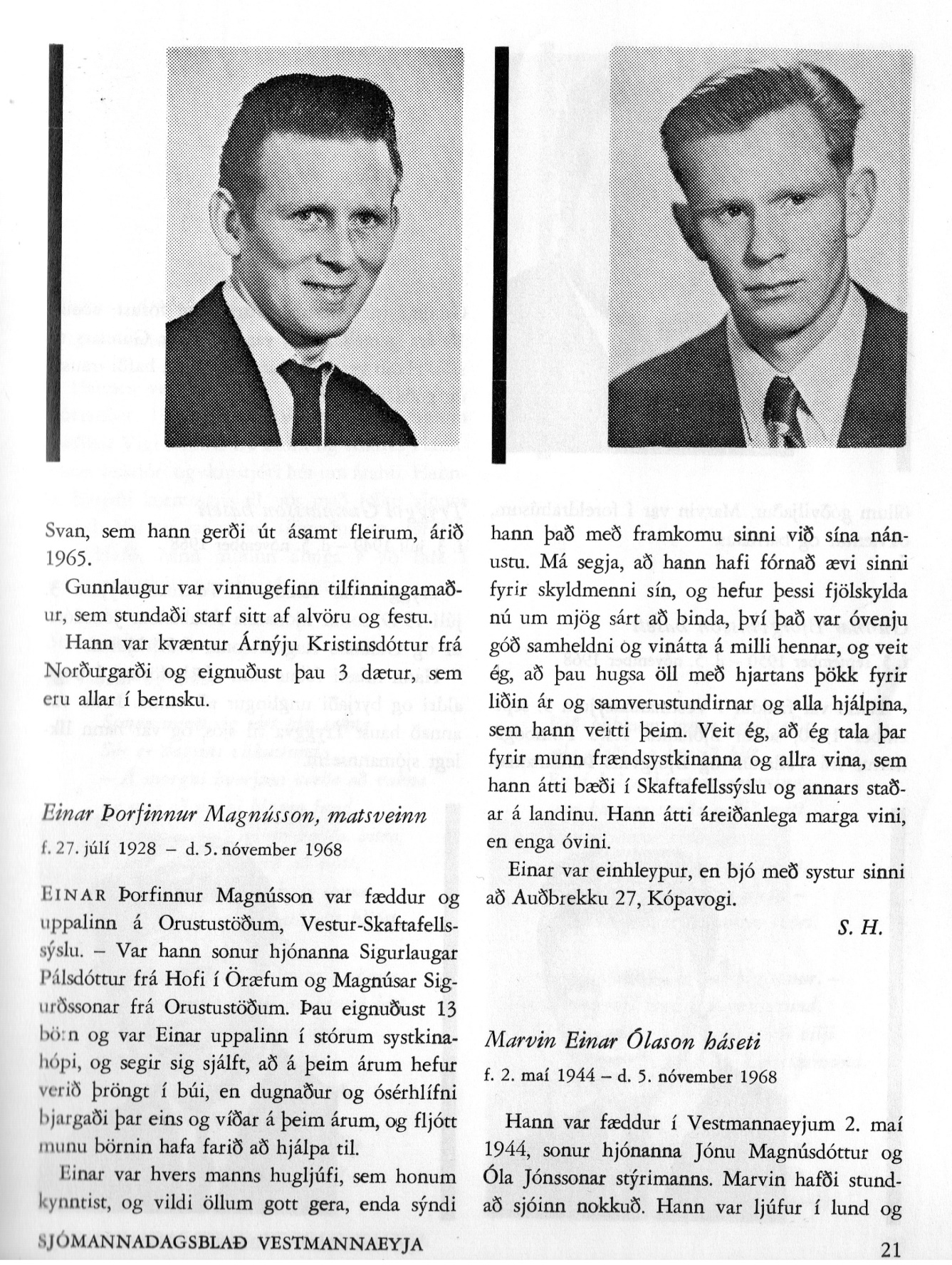 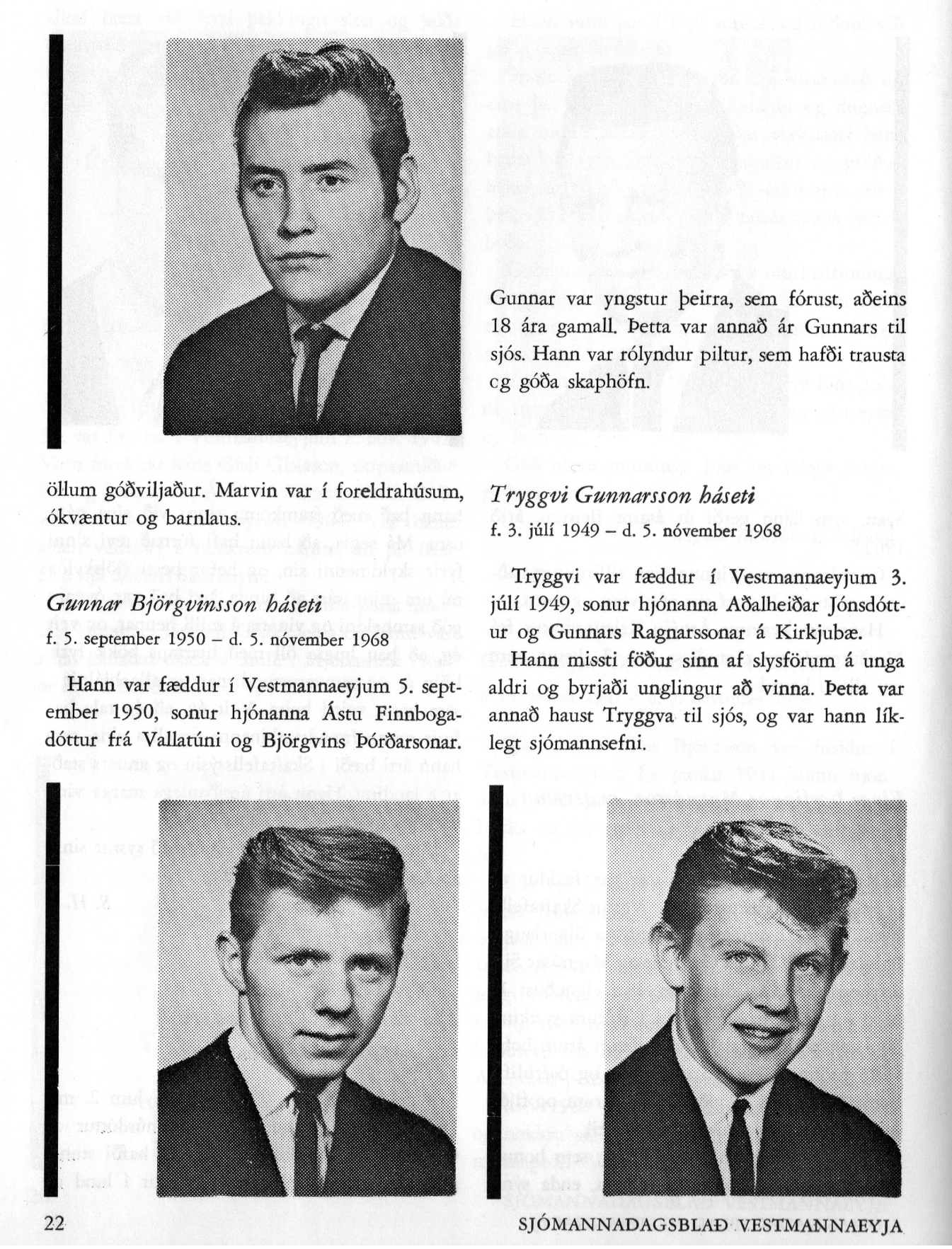 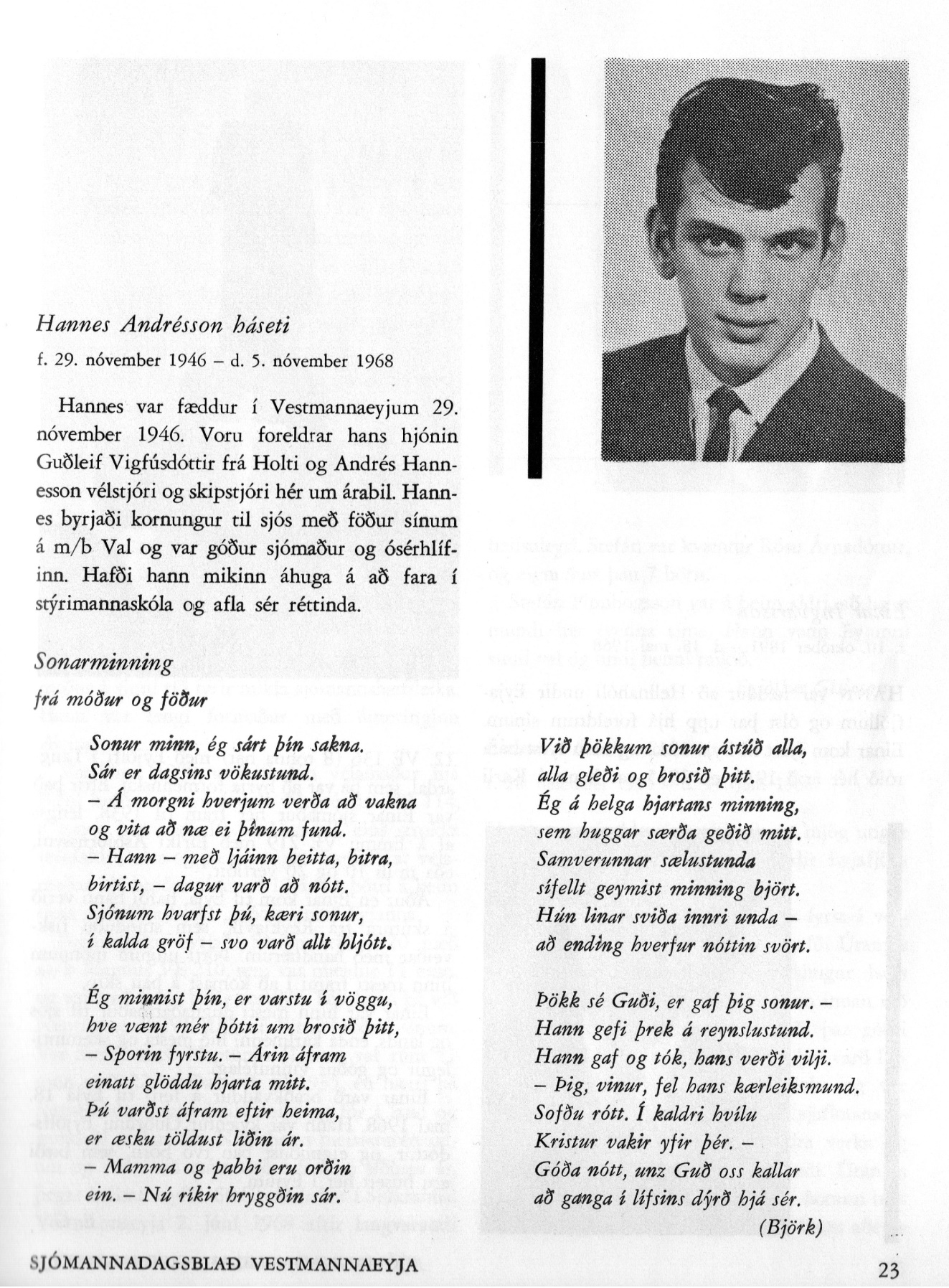 Blessuð sé minning þeirra.